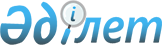 Көкшетау қалалық мәслихатының 2020 жылғы 25 желтоқсандағы № С-49/9 "2021-2023 жылдарға арналған Краснояр ауылдық округі және Станционный кентінің бюджеті туралы" шешіміне өзгерістер енгізу туралыАқмола облысы Көкшетау қалалық мәслихатының 2021 жылғы 17 наурыздағы № С-3/6 шешімі. Ақмола облысының Әділет департаментінде 2021 жылғы 26 наурызда № 8400 болып тіркелді
      2008 жылғы 4 желтоқсандағы Қазақстан Республикасының Бюджет кодексінің 109-1 бабына, Қазақстан Республикасының 2001 жылғы 23 қаңтардағы "Қазақстан Республикасындағы жергілікті мемлекеттік басқару және өзін-өзі басқару туралы" Заңына сәйкес, Көкшетау қалалық мәслихаты ШЕШІМ ҚАБЫЛДАДЫ:
      1. Көкшетау қалалық мәслихатының "2021-2023 жылдарға арналған Краснояр ауылдық округі және Станционный кентінің бюджеті туралы" 2020 жылғы 25 желтоқсандағы № С-49/9 (Нормативтік құқықтық актілерді мемлекеттік тіркеу тізілімінде № 8301 болып тіркелген, 2021 жылғы 15 қаңтарда Қазақстан Республикасы нормативтік құқықтық актілерінің электрондық түрдегі эталондық бақылау банкінде жарияланған) шешіміне келесі өзгерістер енгізілсін:
      көрсетілген шешімнің тақырыбы мынадай редакцияда жазылсын:
      "2021-2023 жылдарға арналған Краснояр ауылдық округі және Станционный кентінің бюджеттері туралы";
      1 тармақ жаңа редакцияда баяндалсын:
      "1. 2021–2023 жылдарға арналған Краснояр ауылдық округінің бюджеті тиісінше 1, 1-1 және 1-2 қосымшаларға сәйкес, оның ішінде 2021 жылға келесі көлемдерде бекітілсін:
      1) кірістер – 191 292,0 мың теңге, соның ішінде:
      салықтық түсімдер – 23 467,0 мың теңге;
      салықтық емес түсімдер – 553,0 мың теңге;
      негізгі капиталды сатудан түсетін түсімдер – 0 теңге;
      трансферттер түсімі –167 272,0 мың теңге;
      2) шығындар – 199 700,7 мың теңге;
      3) қаржы активтерімен операциялар бойынша сальдо – 0 теңге, соның ішінде:
      қаржылық активтерін сатып алу – 0 теңге;
      4) бюджет тапшылығы (профициті) – - 8 408,7 мың теңге;
      5) бюджет тапшылығын қаржыландыру (профицитін пайдалану) –8 408,7 мың теңге.";
      2 тармақ жаңа редакцияда баяндалсын:
      "2. 2021–2023 жылдарға арналған Станционный кентінің бюджеті тиісінше 2, 2-1 және 2-2 қосымшаларға сәйкес, оның ішінде 2021 жылға келесі көлемдерде бекітілсін:
      1) кірістер –177 361,0 мың теңге, соның ішінде:
      салықтық түсімдер – 3 860,0 мың теңге;
      салықтық емес түсімдер – 0 теңге;
      негізгі капиталды сатудан түсетін түсімдер – 0 теңге;
      трансферттер түсімі –173 501,0 мың теңге;
      2) шығындар – 178 684,9 мың теңге;
      3) қаржы активтерімен операциялар бойынша сальдо – 0 теңге, соның ішінде:
      қаржылық активтерін сатып алу – 0 теңге;
      4) бюджет тапшылығы (профициті) – - 1 323,9 мың теңге;
      5) бюджет тапшылығын қаржыландыру (профицитін пайдалану) – 1 323,9 мың теңге.";
      көрсетілген шешімнің 1 және 2 қосымшалары осы шешімнің 1 және 2 қосымшаларына сәйкес жаңа редакцияда жазылсын.
      2. Осы шешім Ақмола облысының Әділет департаментінде мемлекеттік тіркелген күнінен бастап күшіне енеді және 2021 жылдың 1 қаңтарынан бастап қолданысқа енгізіледі.
      КЕЛІСІЛДІ" 2021 жылға арналған Краснояр ауылдық округінің бюджеті 2021 жылға арналған Станционный кентінің бюджеті
					© 2012. Қазақстан Республикасы Әділет министрлігінің «Қазақстан Республикасының Заңнама және құқықтық ақпарат институты» ШЖҚ РМК
				
      Көкшетау қалалық мәслихаты
сессиясының төрайымы

Р.Арыстанкызы

      Көкшетау қалалық мәслихатының хатшысы

Р.Калишев

      Көкшетау қаласының әкімдігі
Көкшетау қалалық
мәслихатының
2021 жылғы 17 наурыздағы
№ С-3/6 шешіміне
1 қосымшаКөкшетау қалалық
мәслихатының
2020 жылғы 25 желтоқсандағы
№ С-49/9 шешіміне
1 қосымша
Санаты
Санаты
Санаты
Санаты
Сома
мың теңге
Сыныбы
Сыныбы
Сыныбы
Сома
мың теңге
Кіші сыныбы
Кіші сыныбы
Сома
мың теңге
Атауы
Сома
мың теңге
1
2
3
4
5
I. Кірістер
191292,0
1
Салықтық түсімдер
23467,0
1
01
Табыс салығы
1499,0
2
Жеке табыс салығы
1499,0
1
04
Меншiкке салынатын салықтар
21778,0
1
Мүлiкке салынатын салықтар
3500,0
3
Жер салығы
1500,0
4
Көлiк құралдарына салынатын салық
16778,0
1
05
Тауарларға, жұмыстарға және қызметтерге салынатын iшкi салықтар
190,0
4
Кәсiпкерлiк және кәсiби қызметтi жүргiзгенi үшiн алынатын алымдар
190,0
2
Салықтық емес түсiмдер
553,0
2
01
Мемлекеттік меншіктен түсетін кірістер
548,0
5
Мемлекет меншігіндегі мүлікті жалға беруден түсетін кірістер
548,0
2
06
Басқа да салықтық емес түсiмдер
5,0
1
Басқа да салықтық емес түсiмдер
5,0
4
Трансферттер түсімі
167272,0
02
Мемлекеттiк басқарудың жоғары тұрған органдарынан түсетiн трансферттер
167272,0
3
Аудандардың (облыстық маңызы бар қаланың) бюджетінен трансферттер
167272,0
Функционалдық топ
Функционалдық топ
Функционалдық топ
Функционалдық топ
Сома
мың теңге
Бюджеттік бағдарламалардың әкімшісі
Бюджеттік бағдарламалардың әкімшісі
Бюджеттік бағдарламалардың әкімшісі
Сома
мың теңге
Бағдарлама
Бағдарлама
Сома
мың теңге
Атауы
Сома
мың теңге
1
2
3
4
5
II. Шығындар
199700,7
01
Жалпы сипаттағы мемлекеттiк қызметтер 
38240,5
124
Аудандық маңызы бар қала, ауыл, кент, ауылдық округ әкімінің аппараты
38240,5
001
Аудандық маңызы бар қала, ауыл, кент, ауылдық округ әкімінің қызметін қамтамасыз ету жөніндегі қызметтер
38240,5
07
Тұрғын үй-коммуналдық шаруашылық
55826,2
124
Аудандық маңызы бар қала, ауыл, кент, ауылдық округ әкімінің аппараты
55826,2
008
Елді мекендердегі көшелерді жарықтандыру
23130,0
009
Елді мекендердің санитариясын қамтамасыз ету
18458,2
011
Елді мекендерді абаттандыру мен көгалдандыру
14238,0
08
Мәдениет, спорт, туризм және ақпараттық кеңістiк
62225,0
124
Аудандық маңызы бар қала, ауыл, кент, ауылдық округ әкімінің аппараты
62225,0
006
Жергілікті деңгейде мәдени-демалыс жұмысын қолдау
62225,0
12
Көлiк және коммуникация
33703,0
124
Аудандық маңызы бар қала, ауыл, кент, ауылдық округ әкімінің аппараты
33703,0
013
Аудандық маңызы бар қалаларда, ауылдарда, кенттерде, ауылдық округтерде автомобиль жолдарының жұмыс істеуін қамтамасыз ету
33703,0
13
Басқалар
9706,0
124
Аудандық маңызы бар қала, ауыл, кент, ауылдық округ әкімінің аппараты
9706,0
040
Өңірлерді дамытудың 2025 жылға дейінгі мемлекеттік бағдарламасы шеңберінде өңірлерді экономикалық дамытуға жәрдемдесу бойынша шараларды іске асыруға ауылдық елді мекендерді жайластыруды шешуге арналған іс-шараларды іске асыру
9706,0
III. Қаржы активтерімен операциялар бойынша сальдо
0,0
қаржы активтерін сатып алу
0,0
IV. Бюджет тапшылығы (профициті)
-8408,7
V. Бюджет тапшылығын қаржыландыру (профицитін пайдалану)
8408,7Көкшетау қалалық
мәслихатының
2021 жылғы 17 наурыздағы
№ С-3/6 шешіміне
2 қосымшаКөкшетау қалалық
мәслихатының
2020 жылғы 25 желтоқсандағы
№ С-49/9 шешіміне
2 қосымша
Санаты
Санаты
Санаты
Санаты
Сома
мың теңге
Сыныбы
Сыныбы
Сыныбы
Сома
мың теңге
Кіші сыныбы
Кіші сыныбы
Сома
мың теңге
Атауы
Сома
мың теңге
1
2
3
4
5
I. Кірістер
177361,0
1
Салықтық түсімдер
3860,0
1
01
Табыс салығы
240,0
2
Жеке табыс салығы
240,0
1
04
Меншiкке салынатын салықтар
3620,0
1
Мүлiкке салынатын салықтар
540,0
3
Жер салығы
875,0
4
Көлiк құралдарына салынатын салық
2205,0
4
Трансферттер түсімі
173501,0
02
Мемлекеттiк басқарудың жоғары тұрған органдарынан түсетiн трансферттер
173501,0
3
Аудандардың (облыстық маңызы бар қаланың) бюджетінен трансферттер
173501,0
Функционалдық топ
Функционалдық топ
Функционалдық топ
Функционалдық топ
Сома
мың теңге
Бюджеттік бағдарламалардың әкімшісі
Бюджеттік бағдарламалардың әкімшісі
Бюджеттік бағдарламалардың әкімшісі
Сома
мың теңге
Бағдарлама
Бағдарлама
Сома
мың теңге
Атауы
Сома
мың теңге
1
2
3
4
5
II. Шығындар
178684,9
01
Жалпы сипаттағы мемлекеттiк қызметтер 
20092,0
124
Аудандық маңызы бар қала, ауыл, кент, ауылдық округ әкімінің аппараты
20092,0
001
Аудандық маңызы бар қала, ауыл, кент, ауылдық округ әкімінің қызметін қамтамасыз ету жөніндегі қызметтер
20092,0
07
Тұрғын үй-коммуналдық шаруашылық
69529,9
124
Аудандық маңызы бар қала, ауыл, кент, ауылдық округ әкімінің аппараты
69529,9
008
Елді мекендердегі көшелерді жарықтандыру
9634,0
009
Елді мекендердің санитариясын қамтамасыз ету
29437,9
011
Елді мекендерді абаттандыру мен көгалдандыру
30458,0
12
Көлiк және коммуникация
89063,0
124
Аудандық маңызы бар қала, ауыл, кент, ауылдық округ әкімінің аппараты
89063,0
013
Аудандық маңызы бар қалаларда, ауылдарда, кенттерде, ауылдық округтерде автомобиль жолдарының жұмыс істеуін қамтамасыз ету
89063,0
III. Қаржы активтерімен операциялар бойынша сальдо
0,0
қаржы активтерін сатып алу
0,0
IV. Бюджет тапшылығы (профициті)
-1323,9
V. Бюджет тапшылығын қаржыландыру (профицитін пайдалану)
1323,9